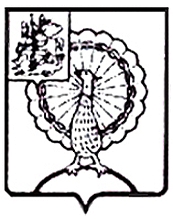 Информация об итогах проведенного контрольного мероприятия «Проверка целевого и эффективного использования средств бюджета городского округа Серпухов Московской области, направленных на финансовое обеспечение деятельности Муниципального дошкольного образовательного учреждения центр развития ребёнка – детский сад № 7 «Умка», в том числе с использованием аудита (элементов аудита) в сфере закупок, а также использования муниципального имущества(выборочным методом)»1. Основание для проведения контрольного мероприятия: пункт 2.2 раздела 2 Плана работы Контрольно - счетной палаты городского округа Серпухов Московской области на 2022 год, утвержденного приказом Контрольно - счетной палаты городского округа Серпухов Московской области от 20.12.2022 № 99, приказ Контрольно - счетной палаты городского округа Серпухов Московской области от 16.01.2023 № 5.2. Предмет контрольного мероприятия: анализ порядка формирования муниципального задания, соблюдения условий соглашения о предоставлении субсидии на выполнение муниципального задания, первичные документы, документы, обосновывающие операции по соблюдению установленного порядка управления и распоряжения имуществом, находящимся в муниципальной собственности, выполнение показателей деятельности учреждения.3. Объекты контрольного мероприятия: 3.1. Комитет по образованию Администрации городского округа Серпухов Московской области;3.2. Муниципальное дошкольное образовательное учреждение центр развития ребёнка – детский сад № 7 «Умка» (далее – МДОУ - детский сад №7 «Умка»).4. Проверяемый период деятельности: 2022 год.5. Срок проведения контрольного мероприятия:           с 20 января 2023 года по 19 апреля 2023 года.6. По результатам контрольного мероприятия установлено следующее.6.1. На объекте: Комитет по образованию Администрации городского округа Серпухов.6.1.1. Нарушение порядка формирования и (или) финансового обеспечения выполнения государственного (муниципального) задания на оказание государственных (муниципальных) услуг (выполнение работ) государственными (муниципальными) учреждениями (пункт 1.2.47 Классификатора нарушений, выявляемых в ходе внешнего государственного (муниципального) аудита (контроля), одобренный Советом контрольно-счетных органов при Счетной палате Российской Федерации 17.12.2014, протокол № 2 СКСО с учетом региональных особенностей»        1) В нарушение статьи 69.2 БК РФ, Муниципальное задание № 1 от 01.01.2022г. было сформировано в отсутствие порядка формирования и финансового обеспечения выполнения муниципального задания муниципальными образовательными учреждениями городского округа Серпухов Московской области.          2)  В нарушение пункта 6 Методических рекомендаций от 11.12.2019  № 71, сведений из статистической формы «Сведения о деятельности организации, осуществляющей образовательную деятельность по образовательным программам дошкольного образования, присмотр и уход за детьми» за 2022 год по форме № 85-К, утвержденной приказом Росстата от 28.04.2022 № 285 (далее – статистический отчет по форме № 85-К) за 2021 год, Комитетом по образованию определены завышенные показатели объема предоставления МДОУ – детский сад № 7 «Умка» в 2022 году муниципальных услуг, а именно.Согласно статистическому отчету по форме № 85-К за 2021 год в МДОУ – детский сад № 7 «Умка» на конец отчетного 2021 года:- численность воспитанников с ограниченными возможностями здоровья составило 29 человек, тогда как соответствующий показатель объема в Муниципальном задании № 1 от 01.01.2022г. составил 30 человек;- всего численность воспитанников (мест) составило 196 человек, в Муниципальном задании № 1 от 01.01.2022г. общий показатель объема предоставляемых муниципальных услуг составил 200 человек.       3) В нарушение Приказа Комитета по образованию от 30.12.2021   № 1865 в соответствующих графах Муниципального задания № 1 от 01.01.2021г. включен размер базового норматива затрат на оказание услуги, не соответствующий утвержденному.       4)  В нарушение пункта 6 Методических рекомендаций от 11.12.2019 № 71, пунктов 3, 4, 8, 13 Порядка организации и осуществления образовательной деятельности по основным общеобразовательным программам - образовательным программам дошкольного образования, утвержденного приказом Министерства просвещения Российской Федерации от 31.07.2020 № 373 (далее - Порядок организации и осуществления образовательной деятельности, утвержденный  приказом  Минпросвещения  РФ  от  31.07.2020 № 373) в Муниципальном задании № 1 от 01.01.2022г. не установлены показатели содержания, а также условия (формы) муниципальной услуги (направленность группы воспитанников, ее режим работы (кратковременный, сокращенного дня, продленного дня или круглосуточного пребывания).        5) В нарушение пункта 3.1 Порядка расчета нормативных затрат, утвержденного Постановлением от 05.05.2016 № 913, размер базового норматива затрат 37 437,73 рублей по единице муниципальной услуги «Присмотр и уход», что следует из соответствующего приложения, утвержден без расшифровки затрат, что не позволяет определить включены ли затраты на коммунальные расходы. Однако в утвержденном тем же приказом расчете нормативных затрат на выполнение учреждением муниципального задания в части оказания муниципальной услуги «Присмотр и уход» с заданным объемом услуги, учтены затраты на коммунальные услуги.      В нарушение пункта 23 Методических рекомендаций от 11.12.2019 № 71, согласно которому отраслевой корректирующий коэффициент определяется в соответствии с общими требованиями из учета показателей отраслевой специфики, в том числе с учетом показателей качества муниципальной услуги, приказом Комитета по образованию от 30.12.2021 № 1165 по муниципальной услуге «Реализация основных общеобразовательных программ дошкольного образования» МДОУ – детский сад № 7 «Умка» установлен понижающий отраслевой корректирующий коэффициент на расходы по оплате труда «0,8627» в отсутствие законных оснований.         6)  В нарушение пунктов 10, 11 Порядка формирования муниципального задания, утвержденного постановлением Администрации городского округа Серпухов от 01.06.2022 № 2493-П, Комитетом по образованию 30.12.2022 года сформировано и утверждено новое Муниципальное задание № 2 МДОУ – детский сад № 7 «Умка» в отсутствие законных оснований. Принимая во внимание отчет МДОУ – детский сад № 7 «Умка» от 30.12.2022 года о выполнении в 2022 году муниципального задания в полном объеме, основания для изменения показателей объема каждой муниципальной услуги в последний рабочий день календарного года, а также основания для формирования 30.12.2022г. нового Муниципального задания № 2 МДОУ – детский сад № 7 «Умка» на 2022 год, отсутствовали.7) В нарушение пункта 22, 25 Методических рекомендаций от 11.12.2019 № 71 размер субсидии на выполнение муниципального задания в 2022 году рассчитан Комитетом по образованию в отсутствие нормативных затрат на оказание единицы муниципальной услуги в соответствующем финансовом году, что следует из раздела 3.3 Муниципального задания № 1 от 01.01.2022г. по каждой муниципальной услуге. В данном разделе вместо размера нормативных затрат на оказание единицы муниципальной услуги указан размер финансового обеспечения по каждой муниципальной услуге, включенной в муниципальное задание, рассчитанный из установленного показателя объема услуги.  8) В нарушение части 3 статьи 9.2 Федерального закон от 12.01.1996     № 7-ФЗ «О некоммерческих организациях», пунктов 32, 37 Методических рекомендаций от 11.12.2019 № 71 в период 2022 года, Комитетом по образованию в отсутствие законных оснований, семь раз были внесены изменения в Соглашение от 10.01.2022г. в части изменения объема финансового обеспечения на выполнение муниципального задания.   9) В нарушение пункта 40 Методических рекомендаций от 11.12.2019     № 71 график перечисления субсидии, прилагаемый к Соглашению от 10.01.2022г. сформирован без ежемесячной разбивки платежа остатка субсидии на финансовое обеспечение муниципального задания, подлежащий перечислению в IV квартале.         6.1.2. Утверждение государственного (муниципального) задания в отсутствие порядка оказания государственных (муниципальных) услуг, в отсутствие государственной (муниципальной) услуги (государственной работы) в базовом (отраслевом) перечне, региональном перечне (пункт 1.2.47.6 Классификатора нарушений).1) В нарушение пункта 2 приказа Министерства просвещения Российской Федерации от 31.07.2020 № 373 «Об утверждении Порядка организации и осуществления образовательной деятельности по основным общеобразовательным программам - образовательным программам дошкольного образования», в соответствующий раздел Муниципального задания № 1 от 01.01.2022г. включен нормативный правовой акт, устанавливающий порядок оказания муниципальной услуги - приказ Министерства образования и науки Российской Федерации от 30.08.2013        № 1014 «Об утверждении Порядка организации и осуществления образовательной деятельности по основным общеобразовательным программам - образовательным программам дошкольного образования», признанный утратившим силу с 01.01.2021 года.   2) В нарушение пункта 4 постановления Главного государственного санитарного врача Российской Федерации от 28.09.2020 № 28 «Об утверждении санитарных правил СП 2.4.3648-20 «Санитарно-эпидемиологические требования к организациям воспитания и обучения, отдыха и оздоровления детей и молодежи», в перечень нормативных правовых актов, регулирующих порядок оказания услуг в соответствующем разделе Муниципального задания № 1 от 01.01.2022г. включено постановление Главного государственного санитарного врача Российской Федерации от 15.05.2013 № 26 «Об утверждении СанПиН 2.4.1.3049-13 «Санитарно-эпидемиологические требования к устройству, содержанию и организации режима работы дошкольных образовательных организаций», признанное утратившим силу с 01.01.2021 года. Таким образом, в нарушение пункта 6 Методических рекомендаций от 11.12.2019 № 71 Муниципальное задание № 1 от 01.01.2022г. утверждено в отсутствие нормативного правового акта, устанавливающего порядок оказания каждой из муниципальных услуг, что следует из соответствующего раздела 5 по каждой муниципальной услуге Муниципального задания № 1 от 01.01.2022г.           6.1.3. Неосуществление контроля учредителем за достоверностью отчетных данных о выполнении государственного (муниципального) задания на оказание государственных (муниципальных) услуг (выполнение работ 1.2.47.12 Классификатора нарушений).1) В нарушение пункта 35, 53, Приложения № 5 Методических рекомендаций от 11.12.2019 № 71, части 4 Муниципального задания № 1 от 01.01.2022г. МДОУ – детский сад № 7 «Умка»:- не представил Комитету по образования отчеты о выполнении муниципального задания за 1 и 2 квартал 2022 года и отчет о выполнении Муниципального здания № 2 от 30.12.2022г.;- отчет за 9 месяцев 2022 года сформирован 30.12.2022г.;- отчеты МДОУ – детский сад № 7 «Умка» за 9 месяцев и итоговый за 2022 год составлены по форме ОКУД 0506501 для федеральных государственных учреждений и не утверждены Комитетом по образованию. 2) В соответствии с пунктом 44 Методических рекомендаций от 11.12.2019 № 71 муниципальные образовательные организации представляют органу, осуществляющему функции и полномочия учредителя отчет за год (итоговый) в срок до 1 февраля очередного финансового года.        В нарушении вышеуказанных правовых актов МДОУ – детский сад № 7 «Умка» сформировало отчет о выполнении муниципального задания за 2022 год 30.12.2022г., т. е. в текущем финансовом году, что свидетельствует о формальном подходе к формированию отчета и неосуществлении надлежащего контроля за выполнением муниципального задания со стороны учредителя, главного распорядителя средств бюджета Комитета по образованию.   3) Согласно отчетам о выполнении муниципального задания за 9 месяцев и за 2022 год от 30.12.2022г. МДОУ – детский сад № 7 «Умка» выполнено Муниципальное задание № 1 от 01.01.2022г. в полном объеме.Однако установленные по результату проведения контрольного мероприятия факты (несоответствие показателей объема выполнения муниципального задания в отчете о выполнении муниципального задания, статистической форме № 85-К и первичных источников данных) свидетельствует о недостоверности отчетных данных, а также о частичном невыполнении Муниципального задания № 1 от 01.01.2022г.           6.1.4. Нарушение порядка формирования и (или) финансового обеспечения выполнения государственного (муниципального) задания на оказание государственных (муниципальных) услуг (выполнение работ) государственными (муниципальными) учреждениями (пункт 1.2.47 Классификатора нарушений).         В нарушение ст. 9.2 Федерального Закона от 12.01.1996 № 7-ФЗ «О некоммерческих организациях», пункта 2.1.2. Соглашения от 10.01.2022г. перечисление Комитетом по образованию субсидии МДОУ – детский сад № 7 «Умка» в период 2022 года по коду классификации расходов 010 0701 0310206040 611 1000 производилось с нарушением установленного графика, что следует из выборочного анализа соблюдения графика перечисления субсидии.         6.2. На объекте: Муниципальное дошкольное образовательное учреждение центр развития ребенка – детский сад №7 «Умка»         6.2.1. Нарушение условий оплаты труда работников муниципальных бюджетных учреждений (пункт 1.2.95.1 Классификатора нарушений).1) В нарушение статьи 135 ТК РФ, пункта 3.1. Положения о стимулирующих выплатах от 16.01.2020г., сотрудникам МДОУ – детский сад №7 «Умка» выплачивались стимулирующие выплаты на основании показателей результатов труда преподавателей путем заполнения формы достижения показателей эффективности, в которых были допущены счетные ошибки, были завышены баллы по тем критериям оценки труда, где условиями их предоставления предполагалась оценка с наименьшим числом баллов. Всего расхождения были установлены по 11 воспитателям МДОУ – детский сад № 7 «Умка» в 19 формах достижения показателей эффективности, что привело к избыточному расходованию средств бюджета в размере 55 147,16 рублей и подлежит возврату в бюджет городского округа Серпухов.2) В нарушение статей 91, 129, 135 ТК РФ, в МДОУ – детский сад № 7 «Умка» были нарушены условия оплаты труда при начислении премиальных выплат в период 2022 года без учета фактически отработанного времени в соответствии с нормами действующего законодательства, что привело к избыточному расходованию средств бюджета, в размере 70 245,47 рублей и подлежит возврату в бюджет городского округа Серпухов.3) В нарушение статей 129 и 135 ТК РФ, в МДОУ – детский сад № 7 «Умка» были нарушены условия оплаты труда при начислении премиальных выплат в период 2022 года, а именно по должности «старший специалист по закупкам» начислена премия в размере 60% от оклада, где размер оклада для расчета принимался как для полной штатной единицы (фактически сотрудник был трудоустроен на 0,5 ставки), что привело к избыточному расходованию средств бюджета, в размере 5 924,76 рубля подлежит возврату в бюджет городского округа Серпухов.6.2.2. Оплата труда работников муниципальных бюджетных учреждений по основаниям, не предусмотренным законодательством Российской Федерации, локальными правовыми актами (пункт 1.2.95.2. Классификатора нарушений).1) В нарушение статей 57 и 135 ТК РФ, пункта 38 Постановления № 568, пункта 4.7. Положения о стимулирующих выплатах от 16.01.2020г. приказом заведующего МДОУ – детский сад № 7 «Умка» от 25.08.2022г. № 72-к была установлена премиальная выплата «за выполнение дополнительного объема работы в рамках подготовки образовательного учреждения к новому учебному году» 6 воспитателям, которая фактически не предусмотрена пунктом 4.7.  Положения о стимулирующих выплатах от 16.01.2020г., в связи с чем допущено необоснованное расходование средств бюджета в размере 75 868,85 рублей является в соответствии со статьей 306.4 Бюджетного кодекса Российской Федерации нецелевым использованием бюджетных средств.2) В нарушение статей 57 и 135 ТК РФ, пункта 26 Постановления №568, пункта 2.6. Положения об установлении надбавок, доплат компенсационного характера от 03.02.2022г. пунктом 1 Приказа заведующего МДОУ – детский сад № 7 «Умка» от 01.09.2022г. №78-к воспитателю была установлена доплата в размере 50% от ставки заработной платы (должностного оклада) за «заведование элементами инфраструктуры, в которых требуется постоянное обновление содержания оформления, необходимость демонстрационного оборудования: костюмерная», однако данный вид доплаты в соответствии с  пунктом 1 таблицы пункта 2.6 Положения об установлении надбавок, доплат компенсационного характера от 03.02.2022г. не предусмотрен, в связи с чем допущено необоснованное расходование средств бюджета в размере 70 153,94 рубля является в соответствии со статьей 306.4 Бюджетного кодекса Российской Федерации нецелевым использованием бюджетных средств.6.2.3. Непредставление, несвоевременное представление информации (сведений) и (или) документов, подлежащих включению в реестр контрактов, заключенных заказчиками, или направление недостоверной информации (сведений) и (или) документов, содержащих недостоверную информацию (пункт 4.53 Классификатора нарушений). 1) В нарушение части 3 статьи 103 Федерального закона № 44-ФЗ выявлены факты несвоевременного предоставления информации, сведений, подлежащих включению в реестр контрактов, по 5 муниципальным контрактам.2) В нарушение части 3 статьи 103 Федерального закона № 44-ФЗ выявлены факты недостоверного размещения информации в реестре контрактов, а именно по муниципальному контракту №06-22 (реестровый номер 3504305121722000003) в разделе «исполнение/расторжение контракта» размещена недостоверная информация о фактической сумме оплаты по данному контракту, в соответствии с платежными поручениями, размещенными в системе ПИК ЕАСУЗ, где данный контракт оплачен на сумму 69 579,04 рублей, в ЕИС отражена сумма 55 663,24 рубля, что на         13 915,8 рублей меньше. В ходе анализа сведений об оплате, размещенных в ЕИС в реестре контрактов установлено отсутствие платежных поручений №9262 от 09.11.2022г. и №8299 от 06.10.2022г. на общую сумму расхождений, т.е. на 13 915,8 рублей.6.2.4. Нарушение требований к бюджетному (бухгалтерскому) учету, повлекшее представление бюджетной или бухгалтерской (финансовой) отчетности, содержащей значительное искажение показателей бюджетной или бухгалтерской (финансовой) отчетности, либо нарушение порядка составления (формирования) консолидированной бухгалтерской (финансовой) отчетности, повлекшее значительное искажение показателей этой отчетности (пункт 2.12.2 Классификатора нарушений)1) В нарушение пункта 1 статьи 13 Федерального закон № 402-ФЗ, пункта 20 Инструкции, утвержденной Приказом Минфина РФ от 16.12.2010 № 174н в бухгалтерском балансе отражена балансовая стоимость земельных участков равная 6 946 048,00 рублей, однако согласно данным выписок из ЕГРН кадастровая стоимость данных земельных участков равна 7 170 595,66, в результате чего, по строке 070 «Непроизведенные активы» раздела 1 «Нефинансовые активы» баланса, показатель на 01.01.2023г. сформирован с искажением на сумму 224 547,66 руб. или на 3,2 % от общей суммы непроизведенных активов (6 946 048,00 руб.), что является нарушением требований к бюджетному (бухгалтерскому) учету, повлекшее значительное искажение показателя бухгалтерской отчетности, выраженного в денежном измерении, не менее чем на 1 процент, но не более чем на 10 процентов и на сумму  превышающую сто тысяч рублей, но не превышающую одного миллиона рублей.6.2.5. Нарушения требований, предъявляемых к регистру бухгалтерского учета (пункт 2.3 Классификатора нарушений).В нарушение статьи 10 Федерального закона от 06.12.2011 № 402 – ФЗ, раздела 3 Приложения 5 Методические указаний, утвержденных Приказом Минфина РФ от 30.03.2015г. №52н:1) Раздел 2 «Стоимость объекта, изменение балансовой стоимости, начисление амортизации» регистра бухгалтерского учета – 2-х инвентарных     карточек     учета      нефинансовых    активов содержит недостоверные данные в части отражения информации в графе 6 «Балансовая (восстановительная) стоимость» и графе 15 «Остаточная стоимость».2) Раздел 5 «Краткая индивидуальная характеристика объекта» регистра бухгалтерского учета – 2-х инвентарных карточек учета нефинансовых    активов не заполнен, сведения отсутствуют.  6.2.6. Иные нарушения требований, предъявляемых к оформлению фактов хозяйственной жизни экономического субъекта первичными учетными документами (пункт 2.2.3. Классификатора нарушений).В нарушение статьи 9 Федерального закона № 402-ФЗ и пункта 5.1 договора от 27.12.2021г. №б/н (горячее питание) компенсация затрат в размере 56 408,42 рублей на оплату коммунальных услуг по договору от 27.12.2022г. №б/н  не произведена.6.2.7. Нарушение требований к бюджетному (бухгалтерскому) учету, повлекшее представление бюджетной или бухгалтерской (финансовой) отчетности, содержащей незначительное искажение показателей бюджетной или бухгалтерской (финансовой) отчетности (пункт 2.12.1 Классификатора нарушений). В нарушение части 3 статьи 9 , статей 13 и 14 Федерального закона от № 402-ФЗ не обеспечено своевременное составление первичного учетного документа при совершении факта хозяйственной жизни (актов об оказании услуг на возмещение расходов на оплату коммунальных услуг), либо непосредственно после его окончания, обмен данными документами и, как следствие, отражение в бухгалтерских регистрах,  что в свою очередь привело к искажению бухгалтерской отчетности в части отражения дебиторской задолженности в связи с возмещением расходов на оплату коммунальных услуг по договору от 27.12.2021г. года     № б/н по состоянию на 01.01.2023 года в сумме 56 408,42 рублей. 6.2.8. Нарушение порядка отнесения имущества автономного или бюджетного учреждения к категории особо ценного движимого имущества (пункт 3.17 Классификатора нарушений).В нарушение пункта 11 статьи 9.2 Федерального закона № 7-ФЗ, пункта 4 Порядка определения видов особо ценного движимого имущества муниципальных учреждений муниципального образования «Городской округ Серпухов Московской области», утвержденного Постановлением Главы городского округа Серпухов Московской области от 04.08.2011 № 1137 в отношении имущества МДОУ - детский сад № 7 «Умка» не принято решение об отнесении имущества к категории особо ценного движимого имущества, однако на учете числится движимое имущество, попадающее под виды особо ценного движимого имущества определенные пунктом 5 Порядка, утвержденного Постановлением Главы от 04.08.2011 № 1137, например: стоматологическая установка балансовой стоимостью 734 881,00 рублей; интерактивный программно-аппаратный комплекс балансовой стоимостью 267 777,00 рублей; пианино балансовой стоимостью 216 730,00 рублей; интерактивная сенсорная панель балансовой стоимостью 238 000,00 рублей; теневой навес в количестве 6-ти единиц, каждая из которых балансовой стоимостью 114 843,41 рублей;6.2.9. Неэффективное использование муниципальной собственности (пункт 3.64(р) Классификатора нарушений).В нарушение статьи 34 БК РФ, МДОУ - детский сад № 7 «Умка» допущено неэффективное использование бюджетных средств на сумму 806 291,00 рублей, в результате неиспользования закупленного ранее муниципального имущества6.2.10. нарушения объектами контроля требований федеральных законов, законов Московской области, муниципальных правовых актов, не относящихся к нарушениям законодательства Российской Федерации в финансово-бюджетной сфере и нарушениям законодательства о контрактной системе в сфере закупок товаров, работ, услуг для обеспечения государственных и муниципальных нужд (пункт 10.1 (р) Классификатора нарушений).1) В нарушение статьи 135 ТК РФ, Приказа Комитета по образованию Администрации городского округа Серпухов от 16.01.2020г. №56/1 «Об утверждении перечня доплат за выполнение дополнительных работ, связанных с образовательным процессом и не входящих в круг основных обязанностей педагогического работника муниципальных образовательных учреждений, пункта 2.3. Положения об установлении надбавок, доплат компенсационного характера от 03.02.2022г., в период 2022 года преподавателям МДОУ – детский сад №7 «Умка» оформлялась доплата «за выполнение дополнительных работ, связанных с образовательным процессом и не входящих в круг основных обязанностей педагогических работников» путем заключения дополнительных соглашений к трудовым договорам в соответствии со статьями 60.2 и 151 ТК РФ, что не соответствует нормам трудового законодательства, поскольку совмещение профессий (должностей) в соответствии со статьей 60.2. ТК РФ предполагает выполнение должностных обязанностей по вакантной должности в штатном расписании, так как данная доплата была утверждена локальным нормативным актом, то она могла бы быть назначена приказом учреждения при наличии фонда оплаты труда. Количество преподавателей, с которыми было допущено данное нарушение составило 8 человек.2) В нарушение пункта 35, 53, Приложения № 5 Методических рекомендаций от 11.12.2019 № 71, части 4 Муниципального задания № 1 от 01.01.2022г. МДОУ – детский сад № 7 «Умка»:- не представил Комитету по образования отчеты о выполнении муниципального задания за 1 и 2 квартал 2022 года и отчет о выполнении Муниципального здания № 2 от 30.12.2022г.;- отчет за 9 месяцев 2022 года сформирован 30.12.2022г.;- отчеты МДОУ – детский сад № 7 «Умка» за 9 месяцев и итоговый за 2022 год составлены по форме ОКУД 0506501 для федеральных государственных учреждений и не утверждены Комитетом по образованию.3) В нарушение пункта 44 Методических рекомендаций от 11.12.2019      № 71 МДОУ – детский сад № 7 «Умка» сформировало отчет о выполнении муниципального задания за 2022 год 30.12.2022г., т. е. в текущем финансовом году, однако муниципальные образовательные организации представляют органу, осуществляющему функции и полномочия учредителя отчет за год (итоговый) в срок до 1 февраля очередного финансового года, что свидетельствует о формальном подходе к формированию отчета и неосуществлении надлежащего контроля за выполнением муниципального задания со стороны учредителя, главного распорядителя средств бюджета Комитета по образованию.    4) В рамках анализа достоверности отчета выполнения МДОУ – детский сад № 7 «Умка» выполнения в 2022 год муниципального задания учреждением предоставлено 27 оригиналов заключений психолого-медико-педагогической комиссии на соответствующих детей, обучающихся по адаптированной основной образовательной программе дошкольного образования для детей с нарушением речи (общим недоразвитии речи), показатель объема предоставления муниципальных услуг детям с ограниченными возможностями здоровья в отчете за 2022 год от 30.12.2022г. составил 30 человек, в статистической форме № 85-К – 24 человека. Общее количество детей, которым в 2022 году МДОУ – детский сад № 7 «Умка» предоставлены муниципальные услуги согласно отчету, составило 200 человек, а согласно статистической форме № 85-К – 189 человек.Таким образом, установленные по результату проведения контрольного мероприятия факты свидетельствует о недостоверности отчетных данных, а также о частичном невыполнении Муниципального задания № 1 от 01.01.2022г. 5) В нарушение части 9 статьи 9.2. Федерального закона №7-ФЗ «нежилое здание - детский сад и ясли» находится у МДОУ – детский сад № 7 «Умка» в безвозмездном пользовании, фактически имущество должно быть закреплено за образовательным учреждением на праве оперативного управления.6) В нарушение статьи 57, 60.2 ТК РФ, приказа МДОУ – детский сад «Умка» от 01.09.2021г. №53/1-к  была установлена доплата старшему воспитателю за осуществление работы по размещению информации в информационно-телекоммуникационной сети «Интернет в размере 50% за счет вакантной ставки по должности «старший воспитатель», путем оформления дополнительного соглашения № 6 от 01.09.2021г. к трудовому договору №32-14 от 03.04.2014г. об увеличении объема работы, выполняемой работником по должности «старший воспитатель» с оплатой в размере 50% от оклада старшего воспитателя высшей квалификационной категории, однако в соответствии со статьей 60.2 ТК РФ увеличение объема работ является совмещением и может быть поручено работнику только по такой же профессии (должности), а в должностные обязанности воспитателя (включая старшего) не входит размещению информации в информационно-телекоммуникационной сети «Интернет», в связи с чем фактически установление такой доплаты путем оформления дополнительного соглашения по совмещению по такой же должности не имеет законного основания.   7) В нарушение статьи 57, 60.2 ТК РФ, приказа МДОУ – детский сад «Умка» от 08.11.2021г. №84-к была установлена доплата музыкальному руководителю по 01.06.2022г. за заведование элементами инфраструктуры, в которых требуется постоянное обновление содержания оформления, необходимость демонстрационного оборудования: музыкальный зал в размере 25% от оклада музыкального руководителя первой категории, путем оформления дополнительного соглашения №7 от 08.11.2021г.к трудовому договору №102-16  от 01.12.2016г. об увеличении объема работы, выполняемой работником по должности «музыкальный руководитель» с оплатой в размере 25% от оклада музыкального руководителя, однако  в соответствии со статьей 60.2 ТК РФ увеличение объема работ является совмещением и может быть поручено работнику только по такой же профессии (должности), а в должностные обязанности музыкального руководителя не входят обязанности по заведованию элементами инфраструктуры, в которых требуется постоянное обновление содержания оформления, а также необходимость демонстрационного оборудования, в связи с чем фактически установление такой доплаты путем оформления дополнительного соглашения по совмещению по такой же должности не имеет законного основания.   6.2.11. Неэффективного использования средств местного бюджета, предоставленных не получателям бюджетных средств или имущества, созданного за счет средств местных бюджетов (пункт 10.3(р) Классификатора нарушений) В нарушение пункта 4.7. Положения о стимулирующих выплатах от 16.01.2020г., устанавливающего показатели оценки труда единовременных премиальных выплат сотрудникам МДОУ – детский сад № 7 «Умка» по итогам работы (месяц, квартал, год) без ограничения размера назначения и в нарушение пункта 2.12 Положения о стимулирующих выплатах от 05.09.2022г. устанавливающего поощрительные выплаты по результатам труда (премии) без установленных размеров премии (на усмотрение руководителя), говорит о неопределенности (отсутствии) оснований принятия решения о назначении вышеуказанных видов стимулирующих (премиальных) выплат, и устанавливает для работодателя необоснованно широкие пределы усмотрения или возможность необоснованного применения исключений из общих правил и свидетельствует о наличии в указанной норме коррупциогенных факторов.Размер премиальных выплат без установления порядка и размеров к их начислению в период 2022 года составил 636 957,32 рублей.          В адрес Муниципального бюджетного общеобразовательного учреждения «Средняя общеобразовательная школа №4» (далее – МБОУ СОШ №4)  (Согласно сведениям из ЕГРЮЛ, МДОУ – детский сад «Умка»  07.02.2023г. исключено из единого государственного реестра юридических лиц в связи с реорганизацией юридического лица в форме присоединения на основании постановления Администрации городского округа Серпухов от 25.10.2022 № 5321-П. Правопреемником учреждения является МБОУ СОШ №4) было внесено представление для рассмотрения и принятия мер по устранению выявленных нарушений и недостатков.	По результатам контрольного мероприятия были направлены информационные письма в Совет депутатов городского округа Серпухов, Главе городского округа Серпухов, Комитет по образованию Администрации городского округа Серпухов, МБОУ СОШ №4. Отчет о результатах контрольного мероприятия для сведения был направлен в Прокуратуру городского округа Серпухов. На должностное лицо МДОУ - детский сад № 7 «Умка» был составлен протокол об административном правонарушении по статье 15.14.КОНТРОЛЬНО-СЧЕТНАЯ ПАЛАТАГОРОДСКОГО ОКРУГА СЕРПУХОВМОСКОВСКОЙ ОБЛАСТИКОНТРОЛЬНО-СЧЕТНАЯ ПАЛАТАГОРОДСКОГО ОКРУГА СЕРПУХОВМОСКОВСКОЙ ОБЛАСТИ142203, Московская область, городской округ Серпухов, ул. Советская, д.88  ИНН/КПП: 5043044241/504301001ОГРН: 1115043006044телефон:  8(4967)37-71-85, 37-45-40 e-mail : kspserpuhov@yandex.ru https://ksp-serpuhov.ru